My character is Zazu and he is the King’s Royal Advisor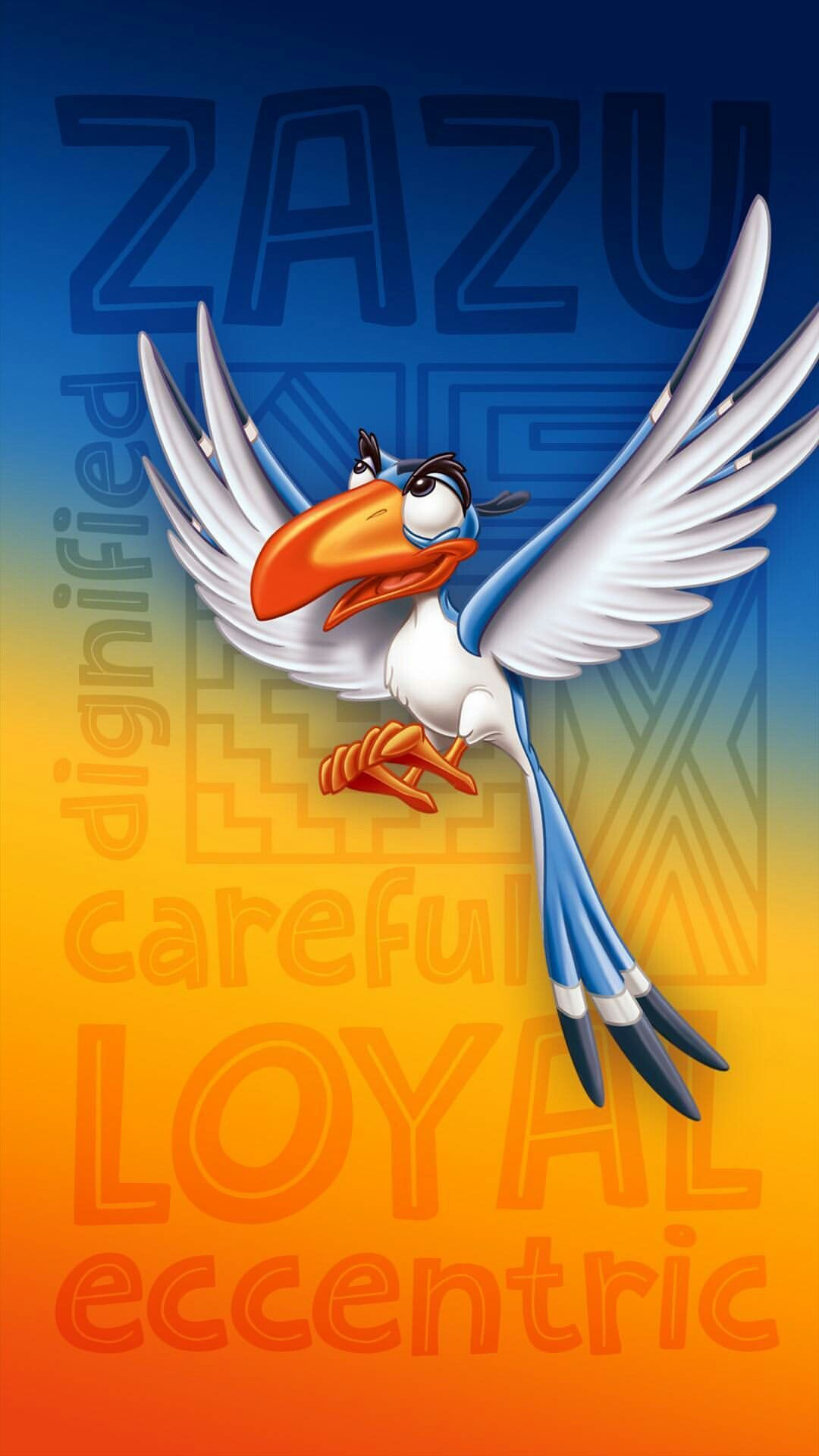 Zazu is very loyal careful and dignifiedZazu is knowledgeable, diplomatic, and sternWhen he was trapped by Scar he still did what was expected of him and he still obeyed every order. Even though he did not agree with Scars behaviour.Zazu was a Royal Advisor to Scar, Mufasa and Sarabi.  He was also a babysitter for Nalan & Simba. Zazu was well liked and is a friend to everybody.  Except for Scar